NOTA: A unidade 7 – My Day – será lecionada no 6º ano.Carapinheira, 7 de  outubro de 2013A ProfessoraLuísa Lima        CONTEÚDOS PROGRAMÁTICOS E AULAS PREVISTAS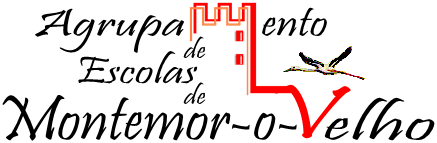                                                                    Disciplina: INGLÊSAno Letivo 2013 / 2014           5º Ano de Escolaridade                   Turma: C1º Período2º Período3º PeríodoTotaisNº de Aulas previstas41372199CONTEÚDOS PROGRAMÁTICOSCONTEÚDOS PROGRAMÁTICOSCONTEÚDOS PROGRAMÁTICOSUnidades TemáticasUnidades TemáticasConteúdos Gramaticais1º período0The English LanguageIn ClassEnglish words used in Portuguese.British and American people, places, sports.Classroom language.ImperativeModal verbs: May / can1Making FriendsName. Surname.Greetings.Goodbyes.The alphabet.Proper names.Age.Numbers 1-20 / 20 – 100.Question words: What / Who.- Possessive determiners: My / Your/ His / Her.- Indefinite and definite articles.- Subject personal pronouns.- Verb To be (aff.).2MyWorldDays of the week.Months.Ordinal numbers.Address.Phone number.Countries.Nationalities.Colours.Question word: When.Prepositions of time: in and on.Possessive determiners (singular).To be: Present Simple (neg., int.).Yes / No answers.Possessive determiners (singular and plural).2º período3My Family and IFamily members.School objects.Jobs and occupations.Present Simple: have got (aff., neg. and int.).Yes / no answers.Demonstrative pronouns.Regular plural.Plurals.Irregular plurals.4Good looksHeight / weight, appearance and age.The body.Hair and face.Clothes.Colours (revision).My abilities.Position of adjectives.Connector: and.Possessive case.Whose.Can / can’t (ability / inability).Connector: but.3º período5At HomeParts of the house.Furniture.Action verbs.Present Simple: There + to be.Question word: How many.Prepositions of place.Question word: Where.Present Continuous.6My FavouritesSports and hobbies.Seasons of the year.Food and drinks.Meals.Activities.Prepositions of time: in, on, at.Verb to like (affirmative, negative and interrogative).Connectors: and / but.Yes / no answers.Some / any.